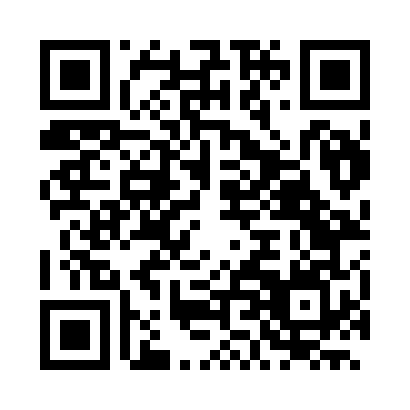 Prayer times for Registro, BrazilWed 1 May 2024 - Fri 31 May 2024High Latitude Method: NonePrayer Calculation Method: Muslim World LeagueAsar Calculation Method: ShafiPrayer times provided by https://www.salahtimes.comDateDayFajrSunriseDhuhrAsrMaghribIsha1Wed5:166:3312:083:205:436:562Thu5:166:3412:083:195:436:563Fri5:166:3412:083:195:426:554Sat5:176:3512:083:185:416:555Sun5:176:3512:083:185:416:546Mon5:186:3612:083:175:406:547Tue5:186:3612:083:175:396:538Wed5:186:3712:083:175:396:539Thu5:196:3712:083:165:386:5210Fri5:196:3712:083:165:386:5211Sat5:206:3812:083:155:376:5112Sun5:206:3812:083:155:376:5113Mon5:206:3912:083:155:366:5014Tue5:216:3912:083:145:366:5015Wed5:216:4012:083:145:356:5016Thu5:216:4012:083:145:356:4917Fri5:226:4112:083:135:346:4918Sat5:226:4112:083:135:346:4919Sun5:236:4212:083:135:346:4820Mon5:236:4212:083:125:336:4821Tue5:236:4312:083:125:336:4822Wed5:246:4312:083:125:336:4823Thu5:246:4412:083:125:326:4724Fri5:246:4412:083:115:326:4725Sat5:256:4512:083:115:326:4726Sun5:256:4512:083:115:326:4727Mon5:266:4612:093:115:316:4728Tue5:266:4612:093:115:316:4729Wed5:266:4712:093:115:316:4730Thu5:276:4712:093:115:316:4731Fri5:276:4812:093:105:316:46